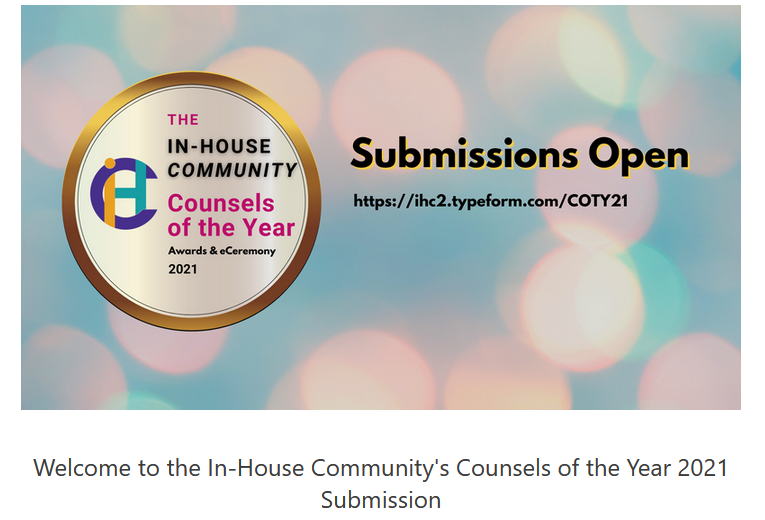 Choose your industry - for Industry Awards.
You can only choose 1. Tick/circle the choice.AviationBankingConglomerateEnergy & Natural ResourcesFinancial Services (ex-Banking)InsuranceLife Science & PharmaManufacturing & EngineeringProperty, Infrastructure & LogisticsRetailTechnology, Media & TelecomTravel & LeisureOther: _______________________________________________________Choose Practice for Best Practice Management Awards.
You can choose up to 2 only. Tick/circle the choice.Change ManagementComplianceCorporate Social ResponsibilityDiversityInnovationIntegrationSmall TeamTechnology IntegrationTransactionalYour jurisdiction.Your First Name:Your Last Name: Name of your organisation:Your position/job title?Your official email ID?Name of the head of department Please type 'self' if you are the head of department.Position/Job title of the head of department Email ID of the head of department I would like to nominate:My country teamMy regional teamMyself / other individualExplain below why this counsel / team should win (more than 600 words), demonstrating as many of the following as you can: Dedication; Innovation; Efficiency & Value; Integration; Encouragement & Improvement; CSR & Diversity. You may attach a document to this form for this answer.If possible, please also provide an endorsement from a member of the board, business unit or senior director, or the contact details of one who would be willing to be contacted for such. Please write their full contact details including name, position, email ID and phone number.For any further questions and to submit your responses and any supporting documents, please email: Ms. Yvette TanYvette.Tan@inhousecommunity.comSubmission Deadline: 8th November 2021.